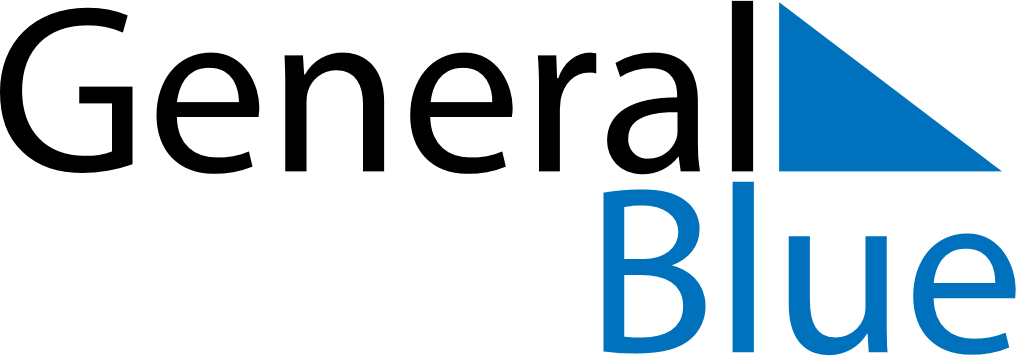 2019 2019 2019 2019 2019 2019 2019 FEBRUARYMondayTuesdayWednesdayThursdayFridaySaturdaySundayFEBRUARY123FEBRUARY45678910FEBRUARY11121314151617FEBRUARY18192021222324FEBRUARY25262728MY NOTES